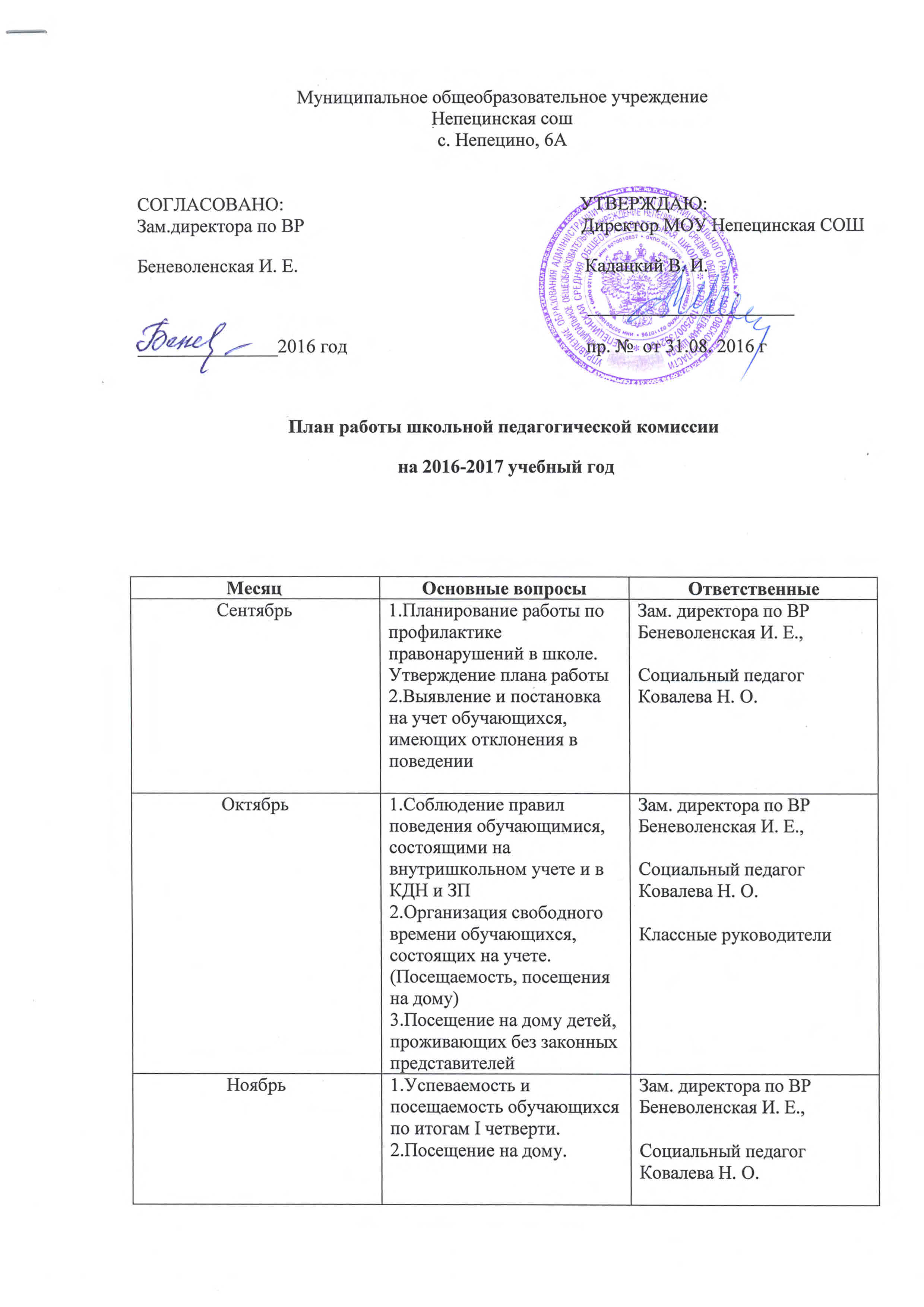 Декабрь1.Проблемы во взаимоотношениях  участников образовательного процесса.2.Организация свободного времени обучающихся во время каникул.Зам. директора по УВРОрлова Е. А.,Зам. директора по ВР Беневоленская И. Е., Социальный педагог Ковалева Н. О.Классные руководителиЯнварь1.Успеваемость и посещаемость обучающихся по итогам II четверти2.Работа с неблагополучными семьямиЗам. директора по УВРОрлова Е. А.,Зам. директора по ВР Беневоленская И. Е., Социальный педагог Ковалева Н. О.Инспектор ПДНИванова М. О.,Классные руководителиФевраль1.Оформление школьной документации по работе с обучающимися группы риска.2.Успеваемость и посещаемость уроков3.Соблюдение прав детей, находящихся под опекойЗам. директора по ВР Беневоленская И. Е., Социальный педагог Ковалева Н. О.Инспектор ПДНИванова М. О.,Классные  руководителиМарт1.Организация свободного времени обучающихся во время каникул.2.Организация индивидуальной работы с обучающимися, сотоящими на учете в КДН и ЗПЗам. директора по ВР Беневоленская И. Е., Социальный педагог Ковалева Н. О.Инспектор ПДНИванова М. О.,Классные руководителиАпрель1.Успеваемость и посещаемость обучающихся по итогам  III четверти.2.Итоги профилактики правонарушений среди несовершеннолетнихЗам. директора по ВР Беневоленская И. Е., Социальный педагог Ковалева Н. О.Инспектор ПДНИванова М. О.Май1.соблюдение обучающимися школы правил поведения в общественных местах.2.Результаты профилактической работы с неблагополучными семьями по итогам учебного года3.Занятость обучающихся в летний периодЗам. директора по ВР Беневоленская И. Е., Социальный педагог Ковалева Н. О.,Классные  руководители